                                              +30.2τηλτηλλλλλλΤηλ  +30.210-33.00.700  .210-33.00.700                       ΠΡΟΓΡΑΜΜΑ ΗΜΕΡΙΔΑΣ«ΠΡΟΓΡΑΜΜΑΤΑ ΔΙΑ ΒΙΟΥ ΕΚΠΑΙΔΕΥΣΗΣ ΓΙΑ ΤΗΝ ΑΝΑΠΗΡΙΑ Α.Π. 7, 8, 9»ΚΑΤΕΡΙΝΗ,ΠΑΡΑΣΚΕΥΗ 15 ΜΑΪΟΥ 2015 (Αίθουσα Συνεδριάσεων  Επιμελητηρίου Πιερίας  Δ/νση 28ης  Οκτωβρίου 9, Κατερίνη, τηλ. 2351 023211)17:30 - 18:00:	Προσέλευση - Εγγραφές Συντονιστής:   	Σολδάτος Δημήτρης, Πρόεδρος του Φ.Σ.  « Σύλλογος Μέριμνας  Παιδιού Κατερίνης»  και Πρόεδρος  του Συλλόγου  Γονέων, Κηδεμόνων & Φίλων Ατόμων με Αναπηρία  Ν. Πιερίας18:00-18:30:	Επίσημη έναρξη – Χαιρετισμοί Μαυρίδου Σοφία, Αντιπεριφερειάρχης Π.Ε Πιερίας               (προς επιβεβαίωση)                                                         Χιονίδης Σάββας, Δήμαρχος Κατερίνης (προς επιβεβαίωση) 									Κεσόγλου Χρήστος, Αναπλ. Γενικός Γραμματέας της                               	Εκτελεστικής Γραμματείας Ε.Σ.ΑμεΑ και Πρόεδρος  Περιφερειακής  Ομοσπονδίας Ατόμων με Αναπηρία Κεντρικής Μακεδονίας 18:30-19:00:	Παρουσίαση της εκπαιδευτικής δράσης «Πρόγραμμα ΔΒΜ Ατόμων με Βαριές Αναπηρίες και Πολλαπλές Ανάγκες Εξάρτησης σε Κοινωνικές Δεξιότητες»	Τσαμπουνάρη Σεβαστή, Εξωτερική Συνεργάτης Ε.Σ.Α.μεΑ.19:00-19:30: 	«Εκπαιδευτικές ανάγκες ατόμων με αναπηρία που διαβιούν σε ιδρύματα και σε δομές κοινωνικής φροντίδας: Παρουσίαση έρευνας»	Ζαφειροπούλου Φωτεινή, Υπεύθυνη Διεθνών Σχέσεων                             της Εκτελεστικής Γραμματείας  Ε.Σ.Α.μεΑ.    19:30-19:45:	Εμπειρίες εκπαιδευτών/-τριών από τη συμμετοχή τους στην εκπαιδευτική δράση «Πρόγραμμα ΔΒΜ Ατόμων με Βαριές Αναπηρίες και Πολλαπλές Ανάγκες Εξάρτησης σε Κοινωνικές Δεξιότητες»	Καραγιάννη Δομινίκη, Εκπαιδεύτρια – Ψυχολόγος19:45-20:15:	ΣυζήτησηΣτη λήξη της Ημερίδας θα δοθούν βεβαιώσεις συμμετοχής. 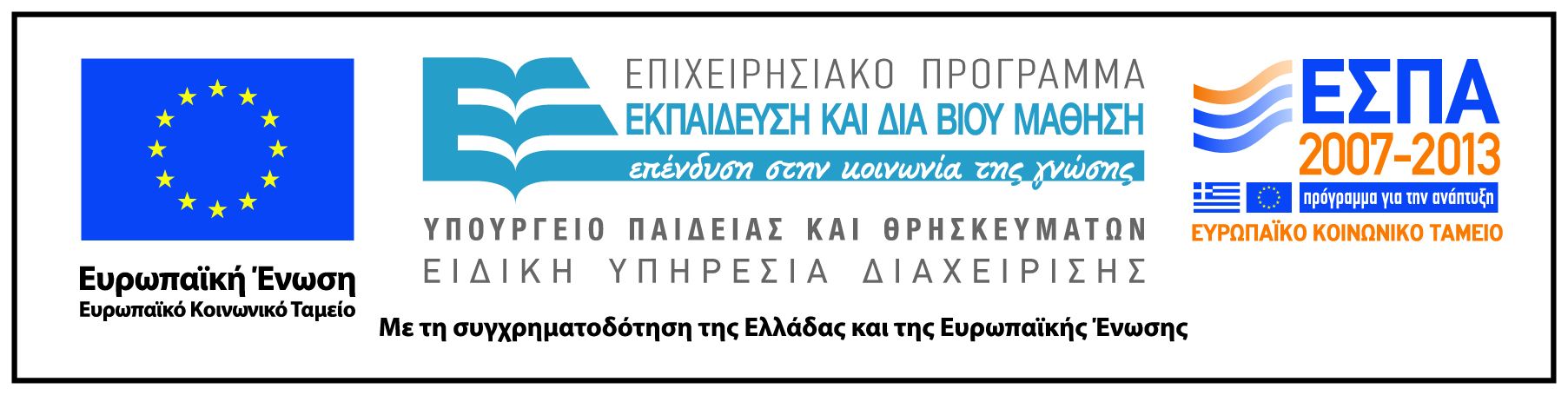 